Projet d’ordre du jour REVISEétabli par le Bureau de l’UnionAvertissement : le présent document ne représente pas les principes ou les orientations de l’UPOV	Ouverture de la session	Adoption de l’ordre du jour	Rapport de la Secrétaire générale adjointe sur les faits nouveaux intervenus à l’UPOV (document SESSIONS/2023/1)Questions pour examen:	Rapports sur l’état d’avancement des travaux des groupes de travail techniques (documents TC/59/8, TWA/52/11, TWF/54/13, TWO/55/11, TWV/57/26)	Questions découlant des travaux des groupes de travail techniques (document TC/59/3)	Élaboration d’orientations et documents proposés pour adoption par le Conseil (document SESSIONS/2023/2)a)	Documents d’information:UPOV/INF/16	Logiciels échangeables (révision) (document UPOV/INF/16/12 Draft 1)UPOV/INF/22	Logiciels et équipements utilisés par les membres de l’Union (révision)
(document UPOV/INF/22/10 Draft 1)UPOV/INF/23	Système de codes UPOV (révision) (document UPOV/INF/23/2 Draft 1)UPOV/INF-EXN	Liste des documents UPOV/INF-EXN et date de la version la plus récente de ces documents (révision) (document UPOV/INF-EXN/17 Draft 1)b)	Notes explicatives:UPOV/EXN/DEN 	Notes explicatives concernant les dénominations variétales selon la Convention UPOV (révision) (Annexe I du document SESSIONS/2023/2)c)	Documents TGP:TGP/7	Élaboration des principes directeurs d'examen (révision)–	Convertir le texte standard des principes directeurs d’examen en texte facultatif
(Annexe II du document SESSIONS/2023/2)–	Caractères de résistance aux maladies: ajout du niveau d’expression et placement des caractères de résistance aux maladies non signalés par un astérisque dans la section 5 du questionnaire technique (Annexe II du document SESSIONS/2023/2)–	Variétés indiquées à titre d’exemples pour les caractères quantitatifs marqués d’un astérisque lorsque des illustrations sont fournies 
(Annexe III du document SESSIONS/2023/2)TGP/12	Conseils en ce qui concerne certains caractères physiologiques (révision)–	Exemple concernant les caractères de résistance aux maladies: le terme “hautement” utilisé dans un seul niveau d’expression 
(Annexe IV du document SESSIONS/2023/2)TGP/14	Glossaire de termes utilisés dans les documents de l'UPOV (révision) (document SESSIONS/2023/2)TGP/0	Liste des documents TGP et date de la version la plus récente de ces documents (révision) (document TGP/0/15 Draft 1)	Bases de données d’information de l’UPOV (document SESSIONS/2023/3)	Mesures visant à renforcer la coopération en matière d’examen (document SESSIONS/2023/4)	Renforcement de la participation des nouveaux membres de l’Union aux travaux du TC et restructuration des travaux des TWP (document TC/59/5)	Ateliers préparatoires (document TC/59/6)	Techniques moléculaires (document SESSIONS/2023/5)Débat sur les techniques moléculaires dans le cadre de l’examen DHS 
(présentations par les membres)	Questions pour information: a)	Liste des genres et espèces pour lesquels les services ont une expérience pratique en matière d’examen de la distinction, de l’homogénéité et de la stabilité (document TC/59/4)b)	Réunions sur les demandes électroniques (EAM) (document SESSIONS/2023/6)c)	Bases de données sur les descriptions variétales (document TC/59/7)d)	Modèle des principes directeurs d’examen fondé sur le Web (document TC/59/5)	Principes directeurs d’examen (documents TC/59/2, TC/59/9 à TC/59/27)	Programme de la soixantième session	Adoption du compte rendu (selon le temps disponible)	Clôture de la session[Fin du document]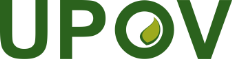 FUnion internationale pour la protection des obtentions végétalesComité techniqueCinquante-neuvième sessionGenève, 23 et 24 octobre 2023TC/59/1 Rev.Original:  anglaisDate:  18 octobre 2023